РОССИЙСКАЯ ФЕДЕРАЦИЯБЕЛГОРОДСКАЯ ОБЛАСТЬМУНИЦИПАЛЬНЫЙ РАЙОН «РАКИТЯНСКИЙ РАЙОН»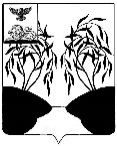 ЗЕМСКОЕ СОБРАНИЕНИЖНЕПЕНСКОГО СЕЛЬСКОГО ПОСЕЛЕНИЯРЕШЕНИЕ                               «27» ноября 2020 года                                                                                        № 1О передаче к осуществлению части полномочий органов местного самоуправления Нижнепенского сельского поселения муниципальному району «Ракитянский район»	Руководствуясь частью 4 статьи 15 Федерального закона от 6 октября . № 131-ФЗ «Об общих принципах организации местного самоуправления в Российской Федерации», Бюджетным кодексом Российской Федерации, Уставом муниципального района «Ракитянский район» Белгородской области, Уставом Нижнепенского сельского поселения муниципального района земское собрание Нижнепенского сельского поселения  Ракитянского района решило:1. Передать с 1 января 2021 года к осуществлению органами местного самоуправления Ракитянского района часть полномочий органов местного самоуправления Нижнепенского сельского поселения:1.1. Утверждение правил благоустройства территории поселения, осуществление контроля за их соблюдением, организация благоустройства территории поселения в соответствии с указанными правилами, а также организация использования, охраны, защиты, воспроизводства городских лесов, лесов особо охраняемых природных территорий, расположенных в границах населенных пунктов поселения, в части:- освещения улиц;- озеленения территории поселения. 1.2. Организация и осуществление мероприятий по работе с детьми и молодежью в поселении.1.3. Осуществление внутреннего муниципального финансового контроля в сфере бюджетных правоотношений.1.4. Осуществление внутреннего муниципального финансового контроля в сфере бюджетных правоотношений.1.5. Владение, пользование и распоряжение имуществом, находящимся в муниципальной собственности поселения в части формирования и ведения служебной документации.2. Администрации Нижнепенского сельского поселения заключить соглашения с администрацией Ракитянского района о передаче осуществления части полномочий согласно пункту 1 данного решения.   3. Обнародовать настоящее решение в порядке, предусмотренном Уставом сельского поселения.  4. Настоящее решение вступает в силу со дня его официального обнародования.5. Контроль за исполнением настоящего решения оставляю за собой.Глава Нижнепенскогосельского поселения                                                                         Н.Ф. Толмачев                                                          